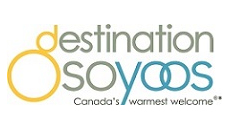 MEDIA VISIT REQUEST FORM
Destination Osoyoos will consider supporting requests for media visits which:Promote Osoyoos as a travel destination in print, online or broadcast mediaReflect a confirmed assignment by the journalist and editorThe request is received at least three weeks in advance Please complete the below questionnaire and let us know if you have any questions for the Destination Osoyoos team. Full name and 
Email addressPreferred visit date(s)(please advise if these dates are flexible)Request (e.g. accommodation, meals, activities)Name and description of media outletFeature content / interestGeographic area / demographicsCirculation / Audience sizeAirdate / Publication dateOnline exposure (provide full details, including extent of coverage and audience analytics)Social mediaInstagram account:
Number of Instagram followers:Twitter account: 
Number of Twitter followers:Facebook account: 
Number of Facebook followers:Other: Please provide links to samples of recent travel content published in the last 12 monthsHave you visited Osoyoos before? If yes, when?